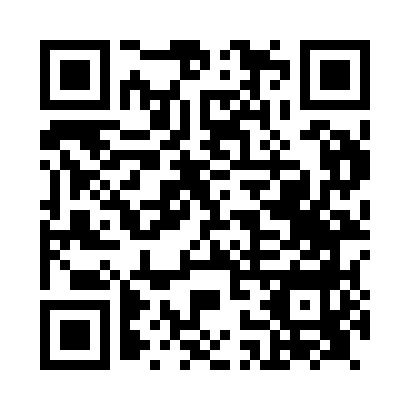 Prayer times for Polsham, Somerset, UKMon 1 Jul 2024 - Wed 31 Jul 2024High Latitude Method: Angle Based RulePrayer Calculation Method: Islamic Society of North AmericaAsar Calculation Method: HanafiPrayer times provided by https://www.salahtimes.comDateDayFajrSunriseDhuhrAsrMaghribIsha1Mon3:075:001:156:509:2911:222Tue3:085:011:156:509:2911:223Wed3:085:021:156:509:2911:224Thu3:095:021:156:509:2811:225Fri3:095:031:166:509:2811:216Sat3:105:041:166:499:2711:217Sun3:105:051:166:499:2611:218Mon3:115:061:166:499:2611:219Tue3:115:071:166:499:2511:2010Wed3:125:081:166:489:2411:2011Thu3:135:091:166:489:2311:2012Fri3:135:101:176:479:2311:1913Sat3:145:111:176:479:2211:1914Sun3:145:121:176:479:2111:1915Mon3:155:131:176:469:2011:1816Tue3:165:151:176:469:1911:1817Wed3:165:161:176:459:1811:1718Thu3:175:171:176:449:1711:1719Fri3:185:181:176:449:1511:1620Sat3:185:201:176:439:1411:1621Sun3:195:211:176:429:1311:1522Mon3:205:221:176:429:1211:1423Tue3:205:241:176:419:1011:1424Wed3:215:251:176:409:0911:1325Thu3:225:261:176:409:0811:1226Fri3:225:281:176:399:0611:1227Sat3:235:291:176:389:0511:1128Sun3:245:311:176:379:0311:1029Mon3:245:321:176:369:0211:0930Tue3:255:341:176:359:0011:0831Wed3:285:351:176:348:5911:05